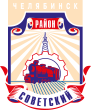 СОВЕТ депутатов советского района
первого созываР Е Ш Е Н И Еот 21.12.20166.10.2016				  			                       № 28/6	О внесении изменений в решение Совета депутатов Советского района от 29.06.2016  № 23/2 «Об утверждении Перечня границ, количества и наименований комитетов территориального  общественного самоуправления                   в Советском районе города ЧелябинскаВ соответствии с Федеральным Законом от 06 октября 2003 года № 131-ФЗ 
«Об общих принципах организации местного самоуправления в Российской Федерации», решением Совета депутатов Советского района города Челябинска от 23 декабря 
2015 года № 17/7 «Об утверждении «Положения о территориальном общественном самоуправлении в Советском районе города Челябинска», Уставом Советского района города Челябинска Совет депутатов Советского района города ЧелябинскаРЕШАЕТ:Внести изменения в приложение к решению Совета депутатов Советского района от 29.06.2016 № 23/2 «Об утверждении Перечня границ, количества и наименований комитетов территориального общественного самоуправления в Советском районе города Челябинска», изложив в новой редакции согласно приложению.Ответственность за исполнение настоящего решения возложить на Главу Советского района М.В. Буренкова. Контроль исполнения настоящего решения поручить Председателю постоянной комиссии Совета депутатов Советского района по местному самоуправления, регламенту и этике  С.В. Шумакову.Настоящее решение вступает в силу со дня его подписания, и подлежит  официальному обнародованию.Председатель Совета депутатовСоветского района		                                                                                В.Е. МакаровГлава Советского  района					                                  М.В. Буренков 454091, г. Челябинск, ул. Орджоникидзе 27А. (351) 237-98-82. E-mail: sovsovet74@mail.ru